VOLUNTEER ENGAGEMENTVOLUNTEER ENGAGEMENTDESCRIPTION:Elected or appointed volunteer responsible for managing the volunteer engagement experience of chapter volunteers: including recruitment, retention, recognition and leadership development training in accordance with chapter policies and bylaws.RESPONSIBILITIES:1	RecruitmentIdentify and develop programs to involve, develop, and engage volunteer members.Provide awareness of volunteerism with PMI at the local and global levels.Manage the chapter’s use of PMI’s Volunteer Relationship Management System (VRMS).Communicate volunteer opportunities to chapter members.Develop and conduct volunteer orientation for all new volunteers including an overview of the chapter volunteer structure, volunteer roles, responsibilities, and deliverables.2	RetentionEnsure a satisfactory volunteer experience that enhances volunteer retention.Ensure the volunteers are treated fairly and ethically and handle any disputes.Maintain chapter volunteer contact list.Understand and leverage the experience of volunteers and direct them to various initiatives in the chapter.3	RecognitionDevelop and administer volunteer recognition programs.4	Leadership Development TrainingDevelop volunteers’ skills and knowledge to serve in their volunteer roles.5	OtherOversee, administer, and build awareness of the chapter’s (and PMI’s) volunteer policies, procedures, and guidelines.Oversee and manage the chapter’s volunteer programs and services.Ensure verification and validation of volunteer project outcomes against the defined objectives.Chair the volunteer engagement committee, if applicable.Develop and implement succession and transition plan for the role.BUSINESS ACUMEN SKILLS:Ability to use volunteer management software tools to match volunteers’ skills with interestsProficient in email communications (e.g., MS Outlook, Google Mail)Understanding of volunteer recruitment methods and tools, such as PMI’s VRMSUnderstanding of best practices in volunteer resource managementUnderstanding of best practices in volunteer recognition and appreciation programsPOWER SKILLS:Coaching and mentoringPersuasion/motivationTeam buildingFunctional Areas and Associated Roles and ResponsibilitiesChapter Volunteer39	Role Delineation Study Results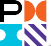 